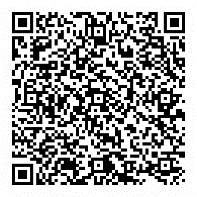 申込方法 下記いずれかの方法で申込みください。Web申込みフォーム（※上記の記載は不要で右記QRコードからウェブ上で回答いただけます） ② メール　送付先：ngt150040@pref.niigata.lg.jp　※画像掲載希望の場合はメールに添付願います③ ＦＡＸ　送付先：０２５－２８０－５２７６　　　　 ※画像掲載希望の場合は別途メール願います問合せ先 新潟県スポーツ課　　　　　　　 電話：025-280-5091　　メール：ngt150040@pref.niigata.lg.jp記載例「にいがたヘルス＆スポーツマイレージ」　地域協力店申込書「にいがたヘルス＆スポーツマイレージ」　地域協力店申込書「にいがたヘルス＆スポーツマイレージ」　地域協力店申込書「にいがたヘルス＆スポーツマイレージ」　地域協力店申込書「にいがたヘルス＆スポーツマイレージ」　地域協力店申込書※　本情報の取扱いは、店舗情報として取り扱い、本事業のみで利用いたします。※　原則、記載いただいた内容を県HP等で紹介いたします。（メールアドレス、担当者名は県ホームページ紹介しません）※　申込み内容を受信後、県スポーツ課から内容確認、今後のスケジュール等の連絡をいたします。※　本情報の取扱いは、店舗情報として取り扱い、本事業のみで利用いたします。※　原則、記載いただいた内容を県HP等で紹介いたします。（メールアドレス、担当者名は県ホームページ紹介しません）※　申込み内容を受信後、県スポーツ課から内容確認、今後のスケジュール等の連絡をいたします。※　本情報の取扱いは、店舗情報として取り扱い、本事業のみで利用いたします。※　原則、記載いただいた内容を県HP等で紹介いたします。（メールアドレス、担当者名は県ホームページ紹介しません）※　申込み内容を受信後、県スポーツ課から内容確認、今後のスケジュール等の連絡をいたします。※　本情報の取扱いは、店舗情報として取り扱い、本事業のみで利用いたします。※　原則、記載いただいた内容を県HP等で紹介いたします。（メールアドレス、担当者名は県ホームページ紹介しません）※　申込み内容を受信後、県スポーツ課から内容確認、今後のスケジュール等の連絡をいたします。※　本情報の取扱いは、店舗情報として取り扱い、本事業のみで利用いたします。※　原則、記載いただいた内容を県HP等で紹介いたします。（メールアドレス、担当者名は県ホームページ紹介しません）※　申込み内容を受信後、県スポーツ課から内容確認、今後のスケジュール等の連絡をいたします。企業団体名（法人名）店舗名（必須）店舗郵便番号(〒)（必須）店舗住所（必須）新潟県新潟県新潟県新潟県店舗電話番号（必須）店舗メールアドレス（必須）※お持ちでない場合は、個人メールアドレスを記入ください。担当者名（必須）店舗紹介（必須）※文字数に制限はありませんが、お店の概要が伝わる内容を記載願います。店舗紹介画像（１点）の掲出希望□ 掲出を希望し、画像を送付します。（JPEG形式で送付ください）□ 掲出を希望しません。□ 掲出を希望し、画像を送付します。（JPEG形式で送付ください）□ 掲出を希望しません。□ 掲出を希望し、画像を送付します。（JPEG形式で送付ください）□ 掲出を希望しません。□ 掲出を希望し、画像を送付します。（JPEG形式で送付ください）□ 掲出を希望しません。業種カテゴリー※チェックを付けてください(１つのみ)□ 飲食□ 買い物□ 美容・健康□ 運動業種カテゴリー※チェックを付けてください(１つのみ)□ 温泉□ レジャー□ 文化・芸術□ その他サービス・特典内容（必須）※各店舗で自由に設定してください。例）〇〇をおまけ、〇％割引等ホームページURL営業時間休業日駐車場の有無、台数「にいがたヘルス＆スポーツマイレージ」　地域協力店申込書「にいがたヘルス＆スポーツマイレージ」　地域協力店申込書「にいがたヘルス＆スポーツマイレージ」　地域協力店申込書「にいがたヘルス＆スポーツマイレージ」　地域協力店申込書「にいがたヘルス＆スポーツマイレージ」　地域協力店申込書※　本情報の取扱いは、店舗情報として取り扱い、本事業のみで利用いたします。※　原則、記載いただいた内容を県HP等で紹介いたします。（メールアドレス、担当者名は県ホームページ紹介しません）※　申込み内容を受信後、県スポーツ課から内容確認、今後のスケジュール等の連絡をいたします。※　本情報の取扱いは、店舗情報として取り扱い、本事業のみで利用いたします。※　原則、記載いただいた内容を県HP等で紹介いたします。（メールアドレス、担当者名は県ホームページ紹介しません）※　申込み内容を受信後、県スポーツ課から内容確認、今後のスケジュール等の連絡をいたします。※　本情報の取扱いは、店舗情報として取り扱い、本事業のみで利用いたします。※　原則、記載いただいた内容を県HP等で紹介いたします。（メールアドレス、担当者名は県ホームページ紹介しません）※　申込み内容を受信後、県スポーツ課から内容確認、今後のスケジュール等の連絡をいたします。※　本情報の取扱いは、店舗情報として取り扱い、本事業のみで利用いたします。※　原則、記載いただいた内容を県HP等で紹介いたします。（メールアドレス、担当者名は県ホームページ紹介しません）※　申込み内容を受信後、県スポーツ課から内容確認、今後のスケジュール等の連絡をいたします。※　本情報の取扱いは、店舗情報として取り扱い、本事業のみで利用いたします。※　原則、記載いただいた内容を県HP等で紹介いたします。（メールアドレス、担当者名は県ホームページ紹介しません）※　申込み内容を受信後、県スポーツ課から内容確認、今後のスケジュール等の連絡をいたします。企業団体名（法人名）株式会社ヘルスポマイレージ株式会社ヘルスポマイレージ株式会社ヘルスポマイレージ株式会社ヘルスポマイレージ店舗名（必須）ヘルスポヘルスポヘルスポヘルスポ店舗郵便番号(〒)（必須）950-8570950-8570950-8570950-8570店舗住所（必須）新潟県新潟市新光町４番地１新潟県新潟市新光町４番地１新潟県新潟市新光町４番地１新潟県新潟市新光町４番地１店舗電話番号（必須）025-280-5091025-280-5091025-280-5091025-280-5091店舗メールアドレス（必須）※お持ちでない場合は、個人メールアドレスを記入ください。Ngt150040@pref.niigata.lg.jpNgt150040@pref.niigata.lg.jpNgt150040@pref.niigata.lg.jpNgt150040@pref.niigata.lg.jp担当者名（必須）新潟新潟新潟新潟店舗紹介（必須）※文字数に制限はありませんが、お店の概要が伝わる内容を記載願います。ヘルスポは、健康に配慮したメニューを提供する和食屋です。メニューは常時30種類以上あり、その時期の旬の食材を使った定食が人気です。テイクアウトも実施しています。ヘルスポは、健康に配慮したメニューを提供する和食屋です。メニューは常時30種類以上あり、その時期の旬の食材を使った定食が人気です。テイクアウトも実施しています。ヘルスポは、健康に配慮したメニューを提供する和食屋です。メニューは常時30種類以上あり、その時期の旬の食材を使った定食が人気です。テイクアウトも実施しています。ヘルスポは、健康に配慮したメニューを提供する和食屋です。メニューは常時30種類以上あり、その時期の旬の食材を使った定食が人気です。テイクアウトも実施しています。店舗紹介画像（１点）の掲出希望■ 掲出を希望し、画像を送付します。（JPEG形式で送付ください）□ 掲出を希望しません。■ 掲出を希望し、画像を送付します。（JPEG形式で送付ください）□ 掲出を希望しません。■ 掲出を希望し、画像を送付します。（JPEG形式で送付ください）□ 掲出を希望しません。■ 掲出を希望し、画像を送付します。（JPEG形式で送付ください）□ 掲出を希望しません。業種カテゴリー※チェックを付けてください(１つのみ)■ 飲食□ 買い物□ 美容・健康□ 運動業種カテゴリー※チェックを付けてください(１つのみ)□ 温泉□ レジャー□ 文化・芸術□ その他サービス・特典内容（必須）※各店舗で自由に設定してください。例）〇〇をおまけ、〇％割引等・大盛り無料・食後のコーヒーサービス　　どちらかをお選びください。・大盛り無料・食後のコーヒーサービス　　どちらかをお選びください。・大盛り無料・食後のコーヒーサービス　　どちらかをお選びください。・大盛り無料・食後のコーヒーサービス　　どちらかをお選びください。ホームページURLhttps://www.pref.niigata.lg.jp/sec/kenminsports/https://www.pref.niigata.lg.jp/sec/kenminsports/https://www.pref.niigata.lg.jp/sec/kenminsports/https://www.pref.niigata.lg.jp/sec/kenminsports/営業時間11:00～14:00（13:30ラストオーダー）17:00～22:00（21:30ラストオーダー）11:00～14:00（13:30ラストオーダー）17:00～22:00（21:30ラストオーダー）11:00～14:00（13:30ラストオーダー）17:00～22:00（21:30ラストオーダー）11:00～14:00（13:30ラストオーダー）17:00～22:00（21:30ラストオーダー）休業日毎週月曜日毎週月曜日毎週月曜日毎週月曜日駐車場の有無、台数有・５台有・５台有・５台有・５台